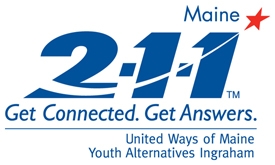 2-1-1 Maine: Top 20 Call CategoriesAll CountiesReporting Period: September 2009Total Number of Calls:  56962-1-1 Maine: Top 20 Call CategoriesAll CountiesReporting Period: September 2009Total Number of Calls:  5696Report Date: 10/16/20092-1-1 Maine: Top 20 Call CategoriesAll CountiesReporting Period: September 2009Total Number of Calls:  5696Utilities Assistance672Mental Health Services432Housing/Shelter403Heating Assistance375Basic Needs - Food255Financial Assistance - Temporary Aid248Health Care216Legal Services197Financial Assistance - Rent178Substance Abuse Services165Government Agency - DHHS165Transportation163Dental Care112Education/Training109Financial Assistance - Home Maintenance98Health Insurance85Support Group Information81Income Support - SSI/SSDI79Law Enforcement Services77Municipal Services75